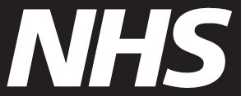 Qabsashada ballanta qaadashada tallaalka cudurka COVID-19 ee gu’ga Waxaan kugu martiqaadaynaa inaad qabsato ballanta qaadashada tallaalka COVID-19 ee gu'ga. Waxaad ku jirtaa dadka la siiyay mudnaanta qaadashada tallaalka sababtoo ah waxaad tahay 75 jir ama ka weyn (ama waxaad 75 sano jirsan doontaa 30-ka Juun 2024). Sida loo helo tallaalka cudurka COVID-19
Ballan ka qabso khadka www.nhs.uk/get-vaccineBallan ka qabso Ablikeeshinka NHSGoobta socodka lagu tago ee lagu bixiyo tallaalka COVID-19 ee kuugu dhow ka raadi www.nhs.uk/covid-walk-in. Taariikhda ugu dambeysa ee aad awoodi doonto inaad hesho tallaalkaaga waa 30-ka Juun 2024.Haddii aad u baahan tahay taageeroHaddii aadan khad intarnet heli karin, wac 119. Turjubaano ayaa la heli karaa. Waxaad sidoo kale isticmaali kartaa taleefanka fariimaha 18001 119 ama Adeegga Luuqadda Farakahadalka/Dhagoolayaasha ee NHS British oo laga helo www.signvideo.co.uk/nhs119. Haddii aad daryeelkaaga ku hesho guriga, la xiriir GP-gaaga si uu kuugu soo booqdo guriga. Haddii aysan kuu qabanqaabin karin, xiriirada tallaalka COVID-19 ee degaankaaga ka raadi www.england.nhs.uk/covid-vaccination-contacts. Si aad u hesho martiqaadkan oo u qoran qaab si fudud loo akhrin karo iyo qaabab kale ama ku qoran luqado kale, booqo www.england.nhs.uk/seasonal-invites.Macluumaad dheeraad ah Inaad qaadato tallaalkaaga COVID-19 ee gu'gan waxa ay yarayn doontaa halista ah inaad qaado jirro halis ah. Waa muhiim inaad kordhiso difaaca jirkaaga sababtoo ah difaaca ayaa lumaya waqti kadib waxaana isbedeli kara noocyada COVID-19. Wixii macluumaad dheeraad ah ee ku saabsan tallaalka, booqo www.nhs.uk/covidvaccination.Haddi ay jiraan wax macluumaad shakhsiyeed oo ku jira martiqaadkan oo khaldan/khalad ah, waxaad cidda aad kala xiriiri karto ka eegi kartaa www.england.nhs.uk/covid-invite-enquiry. Daacad kuu ah,  Kooxda Tallaallada ee NHS England 
 
